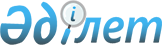 Үгіттік баспа материалдарын орналастыру үшін орындарды белгілеу және кандидаттарға сайлаушылармен кездесулер өткізу үшін үй-жайлар беру туралы
					
			Күшін жойған
			
			
		
					Павлодар облысы Лебяжі аудандық әкімдігінің 2014 жылғы 21 сәуірдегі № 136/4 қаулысы. Павлодар облысының Әділет департаментінде 2014 жылғы 29 сәуірде № 3773 болып тіркелді. Күші жойылды - Павлодар облысы Аққулы ауданы әкімдігінің 2019 жылғы 3 мамырдағы № 1-03/74 (алғашқы ресми жарияланған күнінен бастап қолданысқа енгізіледі) қаулысымен
      Ескерту. Күші жойылды - Павлодар облысы Аққулы ауданы әкімдігінің 03.05.2019 № 1-03/74 (алғашқы ресми жарияланған күнінен бастап қолданысқа енгізіледі) қаулысымен.
      Қазақстан Республикасының "Қазақстан Республикасындағы сайлау туралы" Конституциялық Заңы 28-бабының 4 және 6-тармақтарына сәйкес, сайлау алдындағы үгіт жүргізу науқанын өткізу мақсатында, Лебяжі ауданы әкімдігі ҚАУЛЫ ЕТЕДІ:
      1. Лебяжі аумақтық сайлау комиссиясымен бірлесіп, үгіттік баспа материалдарын орналастыру үшін 1-қосымшаға сәйкес орындар белгіленсін.
      2. Кандидаттарға сайлаушылармен кездесулер үшін шарттық негізде 2-қосымшаға сәйкес үй-жайлар берілсін.
      3. Лебяжі ауданы әкімдігінің мына қаулылары күші жойылды деп танылсын:
      2011 жылғы 25 ақпандағы "Қазақстан Республикасы Президенттігіне кандидаттарды сайлаушылармен кездесулер өткізу үшін үй-жайлар және үгіт баспасөз материалдары ілінетін орындарды белгілеу туралы" N 31/1 (Нормативтiк құқықтық актілерді мемлекеттiк тiркеу тiзiлiмiнде 2011 жылғы 25 ақпанда № 12-9-127 тіркелген, 2011 жылғы 26 ақпанда аудандық "Аққу үні" газетінің № 21 санында жарияланған);
      2011 жылғы 29 қарашадағы "Қазақстан Республикасы Парламенті Мәжілісі және мәслихаттары депутаттығына кандидаттардың үгіттік баспа материалдарын орналастыру үшін белгіленген орындар және сайлаушылармен кездесу үшін үй-жайлар белгілеу туралы" N 345/26 (Нормативтiк құқықтық актілерді мемлекеттiк тiркеу тiзiлiмiнде 2011 жылғы 8 желтоқсанда № 12-9-149 тіркелген, 2011 жылғы 10 желтоқсанда аудандық "Аққу үні" газетінің № 78 санында жарияланған).
      4. Осы қаулының орындалуын бақылау аудан әкімі аппаратының басшысы Ж.А. Мұқатоваға жүктелсін.
      5. Осы қаулы алғашқы ресми жарияланған күннен кейін күнтізбелік он күн өткен соң қолданысқа енгізіледі. Үгіттік баспа материалдарын орналастыру үшін орындар Сайлаушылармен кездесу үшін үй-жайлар
					© 2012. Қазақстан Республикасы Әділет министрлігінің «Қазақстан Республикасының Заңнама және құқықтық ақпарат институты» ШЖҚ РМК
				
      Аудан әкімі

А. Құрманова

      "КЕЛІСІЛДІ"

      Лебяжі аумақтық сайлау

      комиссиясының төрайымы

Г. Қалиева

      2014 жылғы "21" сәуір
Лебяжі ауданы әкімдігінің
2014 жылғы "21" сәуірдегі
№ 136/4 "Үгіттік баспа
материалдарын орналастыру
үшін орындарды
белгілеу және кандидаттарға
сайлаушылармен кездесулер
өткізу үшін үй-жайлар
беру туралы" қаулысына
1 қосымша
N р/с
Елді мекеннің атауы
Стендтер саны
Стендтерді орналастыру орны
1.
Аққу ауылы
5
орталық аудандық аурухана ғимаратының жанында стенд
1.
Аққу ауылы
5
орталық аудандық кітапхана ғимаратының жанында стенд
1.
Аққу ауылы
5
мемлекеттік зейнетақы төлеу орталығы ғимаратының жанында стенд
1.
Аққу ауылы
5
"Айналайын" балабақшасы ғимаратының жанында стенд
1.
Аққу ауылы
5
халыққа қызмет көрсету орталығы ғимаратының жанында стенд
2.
Жамбыл ауылы
2
ауылдық округ әкімінің аппараты ғимаратының жанында стенд
2.
Жамбыл ауылы
2
балабақша ғимаратының жанында стенд
3.
Жанатан ауылы
1
ауылдық клуб ғимаратының жанында стенд
4.
Әйтей ауылы
1
ауылдық клуб ғимаратының жанында стенд
5.
Майкарағай ауылы
2
мәдениет үйі ғимаратының жанында стенд
5.
Майкарағай ауылы
2
Майқарағай жалпы орта білім беретін мектебі ғимаратының жанында стенд
6.
Мерғалым ауылы
1
Уахатов атындағы жалпы орта білім беретін мектебі ғимаратының жанында стенд
7.
Бескарағай ауылы
2
фельдшерлік пункт жанында стенд
7.
Бескарағай ауылы
2
сауда орталығына қарама қарсы стенд
8.
Шарбақты ауылы
2
ауылдық клуб ғимаратының жанында стенд
8.
Шарбақты ауылы
2
дәрігерлік амбулатория ғимаратының жанында стенд
9.
Төсағаш ауылы
1
ауылдық клуб ғимаратының жанында стенд
10.
Жабағлы ауылы
1
ауылдық клуб ғимаратының жанында стенд
11.
Черное ауылы
3
ауылдық мәдениет үйі ғимаратының жанында стенд
11.
Черное ауылы
3
ауылдық округ әкімі аппараты ғимаратының жанында стенд
11.
Черное ауылы
3
Потанин жалпы орта білім беретін мектебі ғимаратының жанында стенд
12.
Шәмші ауылы
1
ауылдық клуб ғимаратының жанында стенд
13.
Шабар ауылы
1
ауылдық клуб ғимаратының жанында стенд
14.
Ямышев ауылы
2
ауылдық округ әкімі аппараты ғимаратының жанында стенд
14.
Ямышев ауылы
2
"Болашақ" балабақшасы ғимаратының жанында стенд
15.
Тілектес ауылы
1
ауылдық клуб ғимаратының жанында стенд
16.
Қызылқоғам ауылы
1
Сатыбалдин атындағы жалпы орта білім беретін мектеп ғимаратының жанында стенд
17.
Қазы ауылы
2
ауылдық мәдениет үйі ғимаратының жанында стенд
17.
Қазы ауылы
2
Қазы жалпы орта білім беретін мектебі ғимаратының жанында стенд
18.
Баймолдин ауылы
2
ауылдық клуб ғимаратының жанында стенд
18.
Баймолдин ауылы
2
ауылдық округ әкімі аппараты ғимаратының жанында стенд
19.
Тақыр ауылы
1
ауылдық клуб ғимаратының жанында стенд
20.
Теренкөл ауылы
1
ауылдық кітапхана ғимаратының жанында стенд
21.
Малыбай ауылы
1
ауылдық кітапхана ғимаратының жанында стенд
22.
Қазантай ауылы
2
ауылдық клуб ғимаратының жанында стенд
22.
Қазантай ауылы
2
"Ертіс орманы" МОТР" ММ Көкжал орман шаруашылығы ғимаратының жанында стенд
23.
Шақа ауылы
1
"Ертіс орманы" МОТР" ММ Бесқарағай филиалы ғимаратының жанында стенд
24.
Шоқтал ауылы
1
ауылдық кітапхана ғимаратының жанында стендЛебяжі ауданы әкімдігінің
2014 жылғы "21" сәуірдегі
№ 136/4 "Үгіттік баспа
материалдарын орналастыру
үшін орындарды белгілеу және
кандидаттарға сайлаушылармен
кездесулер өткізу үшін
үй-жайлар беру
туралы" қаулысына
2 қосымша
N р/с
Елді мекеннің атауы
Кездесу орны
1
Аққу ауылы
Ж. Кенжеғалиев атындағы спорт кешені
2
Жамбыл ауылы
Мәдениет үйі
3
Жанатан ауылы
Ауылдық клуб
4
Әйтей ауылы
Ауылдық клуб
5
Майкарағай ауылы
Мәдениет үйі
6
Мерғалым ауылы
Уахатов атындағы жалпы орта білім беретін мектебінің мәжіліс залы
7
Бесқарағай ауылы
Бесқарағай жалпы орта білім беретін мектебінің мәжіліс залы
8
Шарбақты ауылы
Ауылдық клуб
9
Төсағаш ауылы
Ауылдық клуб
10
Жабағлы ауылы
Ауылдық клуб
11
Черное ауылы
Мәдениет үйі
12
Шәмші ауылы
Ауылдық клуб
13
Шабар ауылы
Ауылдық клуб
14
Ямышев ауылы
Ямышев жалпы орта білім беретін мектебінің мәжіліс залы
15
Тілектес ауылы
Ауылдық клуб
16
Қызылқоғам ауылы
Сатыбалдин атындағы жалпы орта білім беретін мектебі
17
Қазы ауылы
Мәдениет үйі
18
Баймолдин ауылы
Баймолдин атындағы жалпы орта білім беретін мектебі
19
Тақыр ауылы
Ауылдық клуб
20
Тереңкөл ауылы
Ауылдық кітапхана
21
Малыбай ауылы
Ауылдық клуб
22
Қазантай ауылы
Ауылдық клуб
23
Шақа ауылы
Мәдениет үйі
24
Шоқтал ауылы
Ауылдық клуб